Name:__________________________________  Date:__________________________Un Paraíso Montessori English Exam - Second evaluation Teacher: Miss Esther Multiple Choice: Choose the correct answer  What is a preposition? A word used to link nouns, pronouns, or phrases to other words within a sentence. A common term in reading that has a variety of meanings.Name of a person, place or thing. An Action Verb is: A state of being verb. A word naming an attribute of a noun.Is a verb that expresses physical or mental action. Tells us what the subject of our clause or sentence is doing-physically or mentally.What are the 3 types of prepositions? Interrogative, demonstrative, numeralTime, place, movement Time, quantitative, sequence The Subject-Verb Agreement rule is: A verb should never go with the naming part (subject) of the sentence.A verb should always go with the naming part (subject) of the sentence.A verb should sometimes go with the naming part (subject) of the sentence.Write S for Singular if the noun is Singular or P if the noun is Plural.Fox _____Dishes_____Bunnies_____Pitches_____Cities_____Doll______School_____Houses_____Toy_____Game_____Underline the verb in each sentence and write P on the line ONLY if the verb is in Past.Adrianna and Gabriella lived together as roommates for a long time. _____I run everyday in the afternoon. ______My neighbors speak very loud. _______ They enjoyed the Boston marathon. _______You tried to fool me, but I’m too smart. ______My dad drives very well. ______My friends and I booked a flight to go to New York for this summer. ______Who remixed that song? ______Your cousin fixed the fan. ______We fasten our seat belts inside the car because of the speed.______Match the Action Verb that identifies each picture. 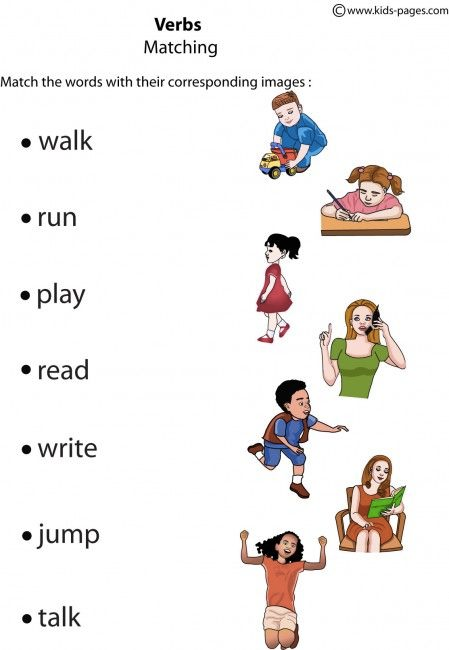 Make a box around the Preposition in each sentence. He went to Germany. She moved here from Canada. This book is about dinosaurs. Clara went as a deer this Christmas. Do not go into the haunted house! This fabric is smooth like silk. They walked through the maze.Maria cannot live without video games. Do your homework before watching cartoons. He was pushed against the wall. 